HW Helper - Arrays

Use this document if you are having trouble 

a) loading the first column of a summary array, or

b) updating the right row of an array (e.g., updating the Electricians total shifts, hours, cost after another shift was recorded for an electrician.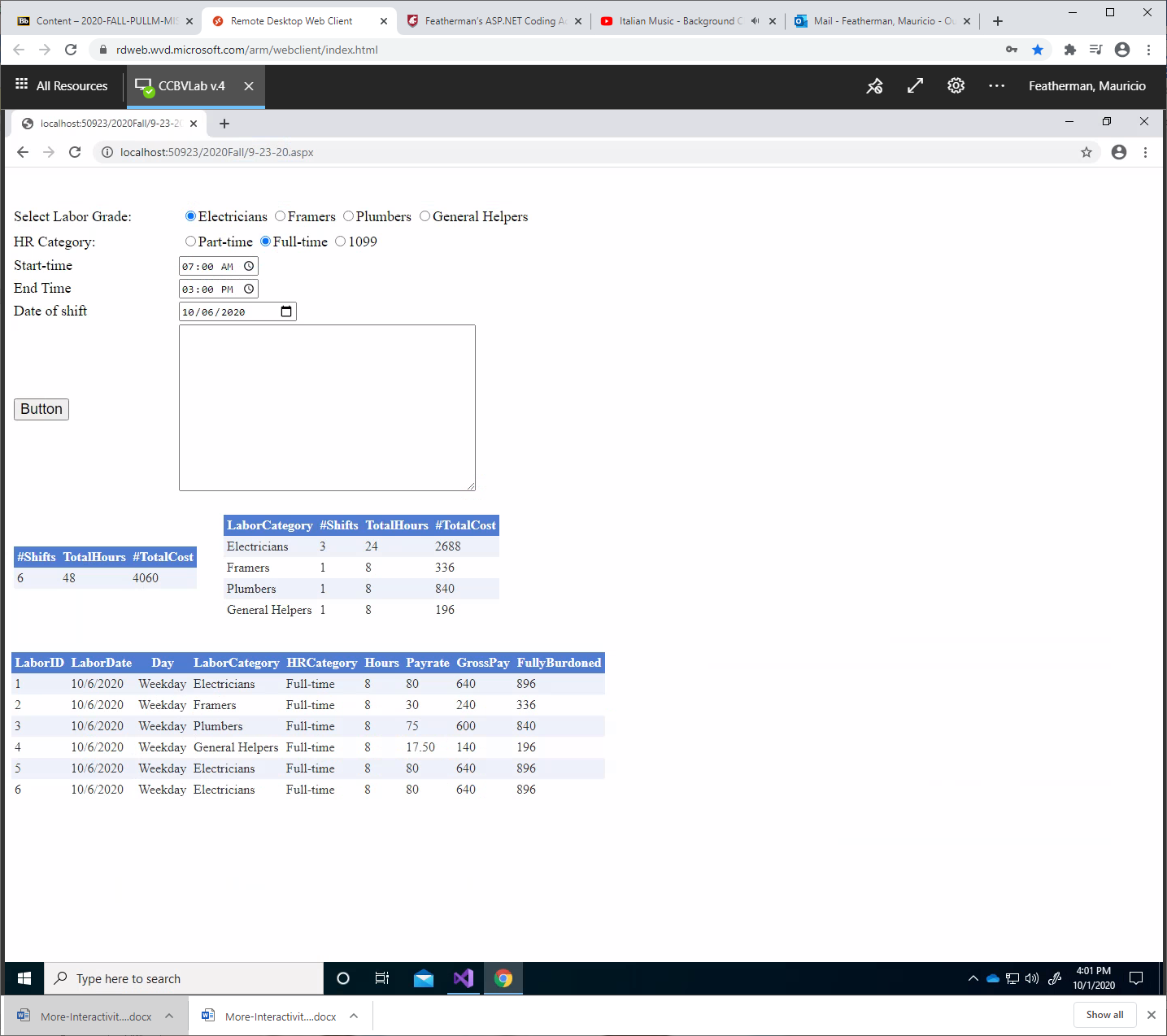 Other documentation shows how to do these tasks quickly and perhaps even ingeniously. This document shows an easier to implement method.In the first scenario above an easy but verbose way of doing this is shown in yellow below.In the second scenario a SELECT CASE() is used – this is easy to understand, but is also verbose. This code is in blue below.

Imports System.DataPartial Class _2020Fall_9_23_20    Inherits System.Web.UI.Page    Public Shared gdtPayrollRecords, gdtLaborGradeTotals, gdtGrandTotals As New DataTable#Region "Create Arrays"    Private Sub _2020Fall_9_23_20_Init(sender As Object, e As EventArgs) Handles Me.Init        'we need to use an .init procedure NOT the page_load procedure. The Init procedure runs only once        'here we add columns to the database table. We first check if the columns were already added, and exit if they were.        If gdtPayrollRecords.Columns.Count > 0 OrElse gdtGrandTotals.Columns.Count > 0 Then            Exit Sub  'already added the columns        End If        With gdtPayrollRecords '            .Columns.Add("LaborID", GetType(Integer)) 'first we add a  column with the datatype integer            .Columns.Add("LaborDate", GetType(String))            .Columns.Add("Day", GetType(String))            .Columns.Add("LaborCategory", GetType(String))            .Columns.Add("HRCategory", GetType(String))            .Columns.Add("Hours", GetType(Decimal))            .Columns.Add("Payrate", GetType(Decimal))            .Columns.Add("GrossPay", GetType(Decimal))            .Columns.Add("FullyBurdoned", GetType(Decimal))        End With        'add constraints or autonumbering or initial values to any column        'gdtPayrollRecords.Columns("LaborID").AutoIncrement = True        'gdtPayrollRecords.Columns("LaborID").AutoIncrementSeed = 1        'gdtPayrollRecords.Columns("LaborID").AutoIncrementStep = 1        With gdtPayrollRecords.Columns("LaborID")
            .AutoIncrement = True
            .AutoIncrementSeed = 1
            .AutoIncrementStep = 1
        End With        'this is the update table for grand totals        With gdtGrandTotals 'here we create the 3 columns for our grandtotals table, setting initial values to 0            .Columns.Add("#Shifts", GetType(Decimal))
            .Columns.Add("TotalHours", GetType(Decimal))
            .Columns.Add("#TotalCost", GetType(Decimal))            .Columns("#Shifts").DefaultValue = 0
            .Columns("TotalHours").DefaultValue = 0
            .Columns("#TotalCost").DefaultValue = 0        End With        Dim dr As DataRow = gdtGrandTotals.NewRow 'this row will display the totals        gdtGrandTotals.Rows.Add(dr)        'now create the columns and rows for the laborgrade totals update table (summary)        'step 2 'here we create the 3 columns for our grandtotals table, setting initial values to 0        If gdtLaborGradeTotals.Columns.Count > 0 Then
            Exit Sub
        End If        With gdtLaborGradeTotals            .Columns.Add("LaborCategory", GetType(String))
            .Columns.Add("#Shifts", GetType(Decimal))
            .Columns.Add("TotalHours", GetType(Decimal))
            .Columns.Add("#TotalCost", GetType(Decimal))            .Columns("#Shifts").DefaultValue = 0
            .Columns("TotalHours").DefaultValue = 0
            .Columns("#TotalCost").DefaultValue = 0        End With        'step 3 add the rows to the array so that we can edit their values        Dim dr1 As DataRow = gdtLaborGradeTotals.NewRow
        Dim dr2 As DataRow = gdtLaborGradeTotals.NewRow
        Dim dr3 As DataRow = gdtLaborGradeTotals.NewRow
        Dim dr4 As DataRow = gdtLaborGradeTotals.NewRow        'Step 4: here we populate the first column of the array        dr1.Item("LaborCategory") = "Electricians"
        dr2.Item("LaborCategory") = "Framers"
        dr3.Item("LaborCategory") = "Plumbers"
        dr4.Item("LaborCategory") = "General Helpers"        'now add the rows to the datatable        gdtLaborGradeTotals.Rows.Add(dr1)
        gdtLaborGradeTotals.Rows.Add(dr2)
        gdtLaborGradeTotals.Rows.Add(dr3)
        gdtLaborGradeTotals.Rows.Add(dr4)        'here we display the array        GridView3.DataSource = gdtLaborGradeTotals
        GridView3.DataBind()    End Sub
#End RegionProtected Sub Button1_Click(sender As Object, e As EventArgs) Handles Button1.Click        'this procedure is used to        'a) add rows of data to a datatable          'b) then update the grand totals table        Page.MaintainScrollPositionOnPostBack = True        Dim ts As TimeSpan        Dim dr As DataRow = gdtPayrollRecords.NewRow        ' here we add the values into the new row        dr("LaborDate") = DateTime.Parse(txtDate.Text).ToShortDateString        Select Case Weekday(DateTime.Parse(txtDate.Text))            Case 1                dr("Day") = "Sunday"            Case 2 To 6 'week                dr("Day") = "Weekday"            Case 7 'saturday                dr("Day") = "Saturday"        End Select        dr("LaborCategory") = rblLaborGrades.SelectedItem.Text        dr("HRCategory") = rblHRCategory.SelectedItem.Text        ts = DateTime.Parse(txtEnd.Text) - DateTime.Parse(txtStart.Text)        dr("Hours") = ts.TotalHours        dr("Payrate") = rblLaborGrades.SelectedValue        'here calculate the gross pay        dr("GrossPay") = ts.TotalHours * rblLaborGrades.SelectedValue        Select Case rblHRCategory.SelectedIndex            Case 0 'pt                dr("FullyBurdoned") = ts.TotalHours * rblLaborGrades.SelectedValue            Case 1 'ft                dr("FullyBurdoned") = (ts.TotalHours * rblLaborGrades.SelectedValue) * 1.4            Case 2 '1099                dr("FullyBurdoned") = (ts.TotalHours * rblLaborGrades.SelectedValue) * 1.15        End Select        'now that we have data in each column of the row, add the row tot he datatable (array)        gdtPayrollRecords.Rows.Add(dr)        'now display the data using the new gridview control        GridView1.DataSource = gdtPayrollRecords
        GridView1.DataBind()       'now let's update the grand totals table        gdtGrandTotals.Rows(0).Item("#Shifts") += 1
        gdtGrandTotals.Rows(0) .Item("TotalHours") += ts.TotalHours
         gdtGrandTotals.Rows(0).Item("#TotalCost") += dr("FullyBurdoned")            'this prior line takes the value that was stored in the transaction table and uses that to increase the value in a column of the summary table. Now display the grand totals table        GridView2.DataSource = gdtGrandTotals
        GridView2.DataBind‘now update the running totals for one labor grade        Select Case rblLaborGrades.SelectedItem.Text            Case "Electricians"                With gdtLaborGradeTotals.Rows(0)
                    .Item("#Shifts") += 1
                    .Item("TotalHours") += ts.TotalHours
                    .Item("#TotalCost") += dr("FullyBurdoned")
                End With            Case "Framers"                With gdtLaborGradeTotals.Rows(1)
                    .Item("#Shifts") += 1
                    .Item("TotalHours") += ts.TotalHours
                    .Item("#TotalCost") += dr("FullyBurdoned")                End With     Case "Plumbers"                With gdtLaborGradeTotals.Rows(2)
                    .Item("#Shifts") += 1
                    .Item("TotalHours") += ts.TotalHours
                    .Item("#TotalCost") += dr("FullyBurdoned")
                End With                Case "General Helpers"                gdtLaborGradeTotals.Rows(3).Item("#Shifts") += 1
                gdtLaborGradeTotals.Rows(3).Item("TotalHours") += ts.TotalHours
                gdtLaborGradeTotals.Rows(3).Item("#TotalCost") += dr("FullyBurdoned")        End Select        'display updated labor grade totals table        GridView3.DataSource = gdtLaborGradeTotals
        GridView3.DataBind()    End Sub
End Class